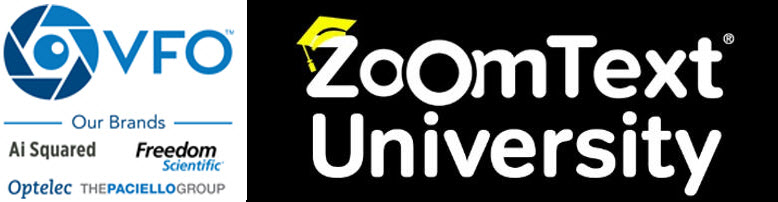 Enroll in ZoomText Fusion 11 University Today!Three-day Training Course in San Diego, CAWhen: December 5, 6, & 7, 2017Where: San Diego, CAWhat: ZoomText Fusion 11 UniversityTimes: 9:00 a.m. – 4:00 p.m. ZoomText® Fusion 11 combines the best vision accessibility tools available – ZoomText Magnifier/Reader and JAWS® for Windows screen reader – into a single installation with one authorization. ZoomText handles screen magnification. Learn how JAWS controls speech in ZoomText Fusion and more! This training is only $750 per student! Sign-up today! This hands-on training is just for you.VFO and the San Diego Futures Foundations (SDFF) are proud to announce ZoomText Fusion 11 training in San Diego on December 5, 6, & 7, 2017. The training will be located at the following address:San Diego Futures Foundations (SDFF)
4283 El Cajon Blvd #220
San Diego, CA 92105
(619) 550-6078What do you get when you participate ZoomText Fusion training?Hands-on training with an authorized ZoomText & JAWS trainerAn understanding of all the advanced features of ZoomText Fusion 11A walkthrough of using the new hotkeys, layered keys, and tool barAn understanding how to use the new unified AppReaderTraining on how to improve performance by using the unified Finder in documents, and on the WebImproved efficiency using Microsoft Office and ZoomText Fusion together Information on how to customize ZoomText Fusion 11 to meet your specific needsAnd lunch too! Yes, lunch is provided for the three days of training.Unlike other training courses that can cost up to $1,500 or more, the ZoomText Fusion University three-day class is only $750 per student! VFO accepts most major credit cards, checks, money orders, and almost all state or federal authorizations. To sign up for the training, please contact the VFO Sales team by phone at (800) 444-4443 extension 3, by e-mail at orders@VFOGroup.com or you can register online.Space is limited, so sign up soon!